Funkcja notatekJest to opcja dostępna tylko dla ZALOGOWANYCH użytkowników. Notatki zapisują się w zakładce Twoje notatki w Profilu użytkownika. 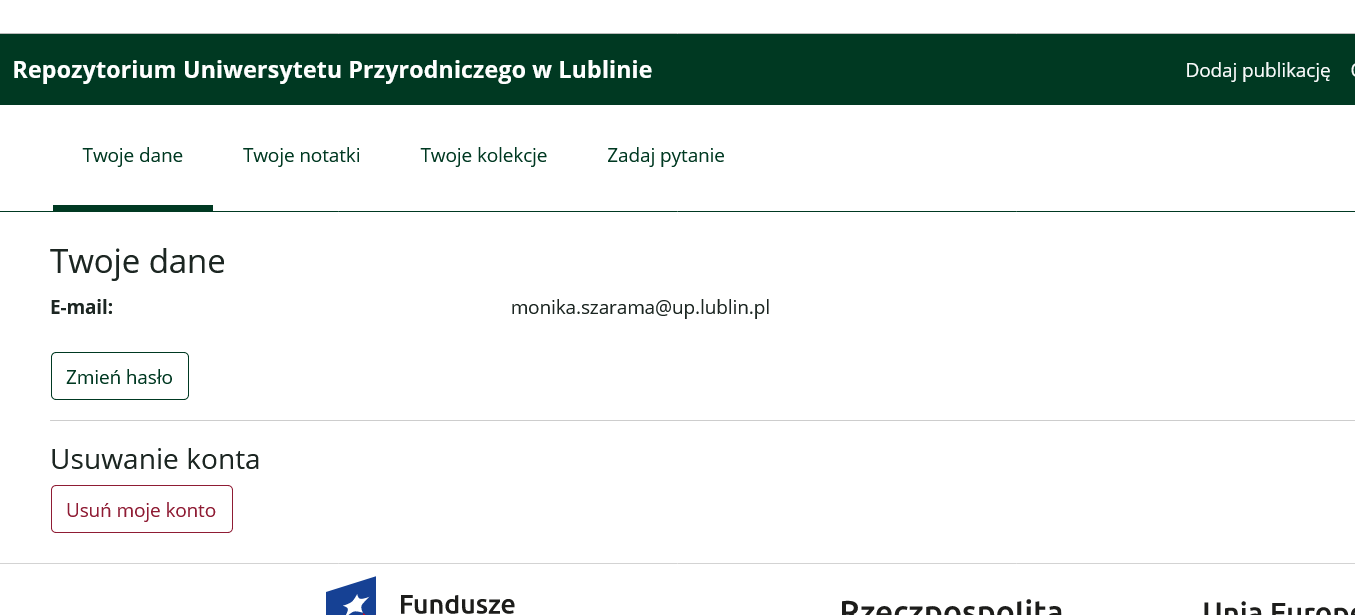 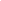 Aby dodać notatkę:Zaloguj się na konto użytkownika w Repozytorium, wyszukaj i wyświetl interesujący Cię obiekt.Rejestracja i logowanieWyszukiwanie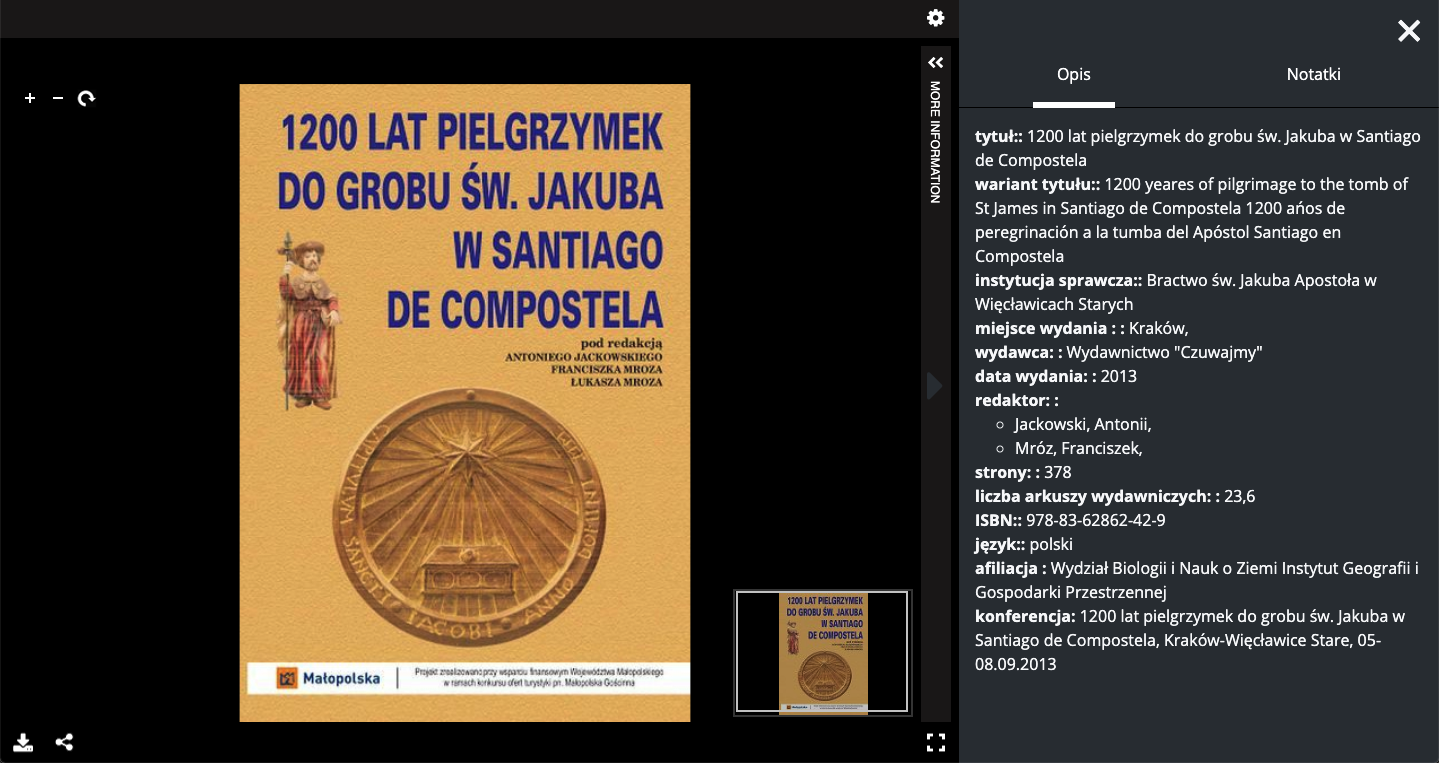 2. Wybierz zakładkę Notatki po prawej stronie.3. Wprowadź treść i zapisz za pomocą przycisku Zapisz notatkę.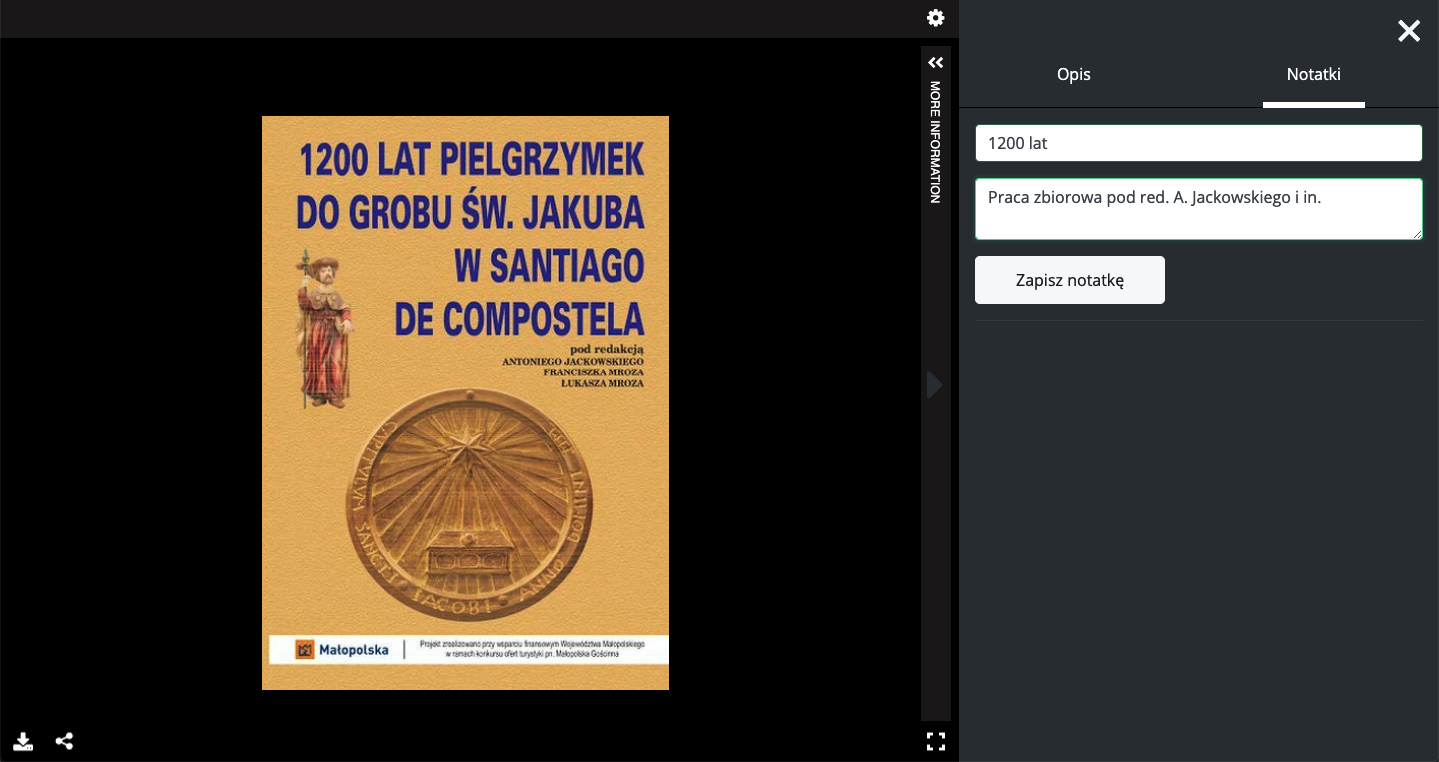 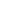 Dodane notatki dostępne są z poziomu zakładki Twoje notatki.Funkcja kolekcjiFunkcja pozwala na tworzenie własnej kolekcji interesujących pozycji spośród obiektów znajdujących się w Repozytorium.Zaloguj się na konto użytkownika Repozytorium i wyszukaj interesujące Cię obiekty.Zmień widok listy wyników na układ tabelaryczny.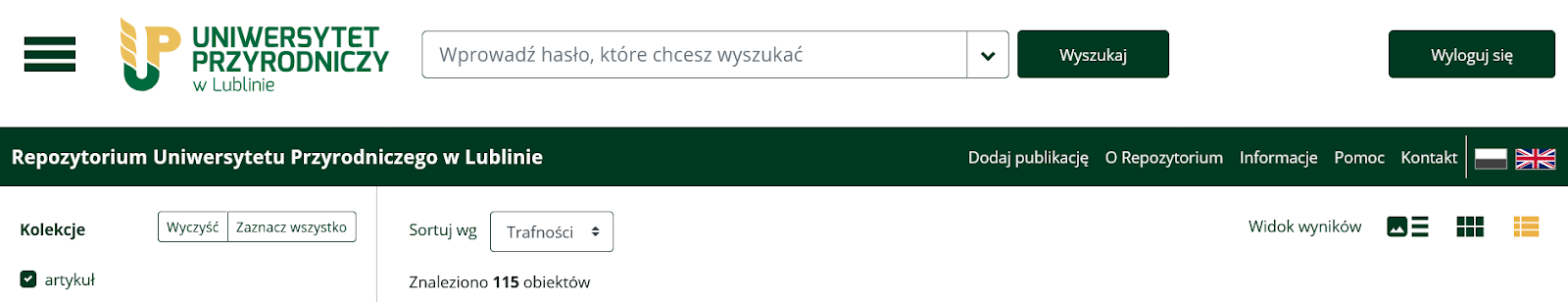 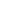 Zaznacz interesujące Cię pozycje i zaznacz Dodaj do kolekcji.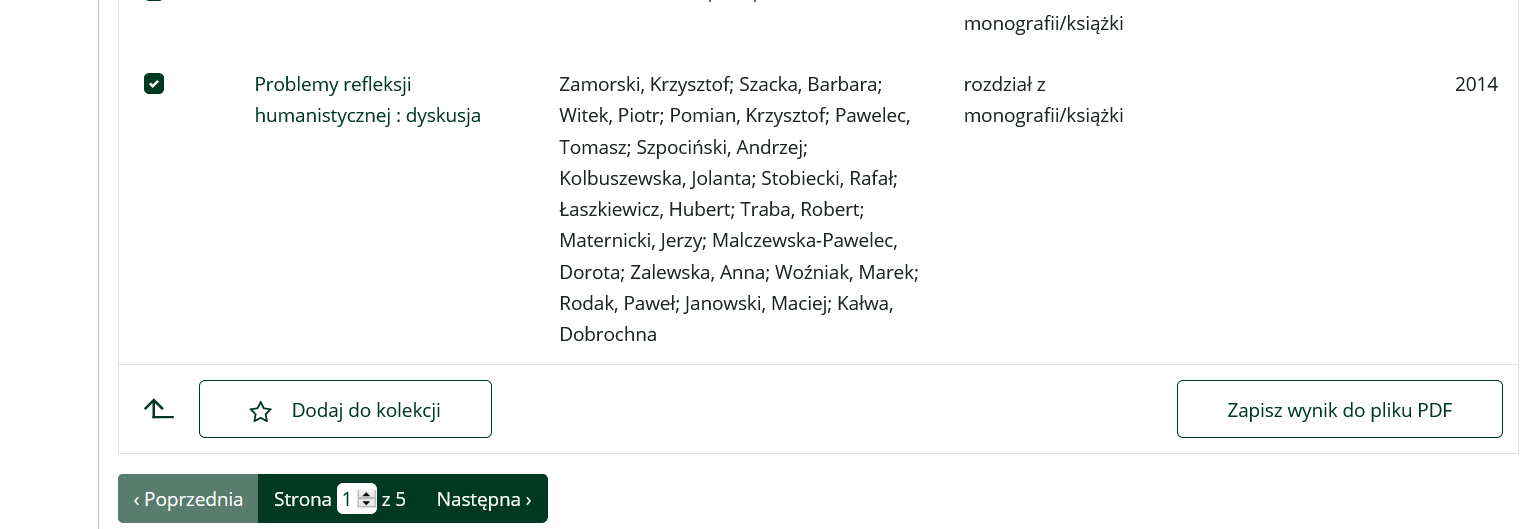 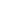 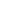 Wybierz kolekcję do jakiej chcesz przypisać obiekt lub utwórz nową.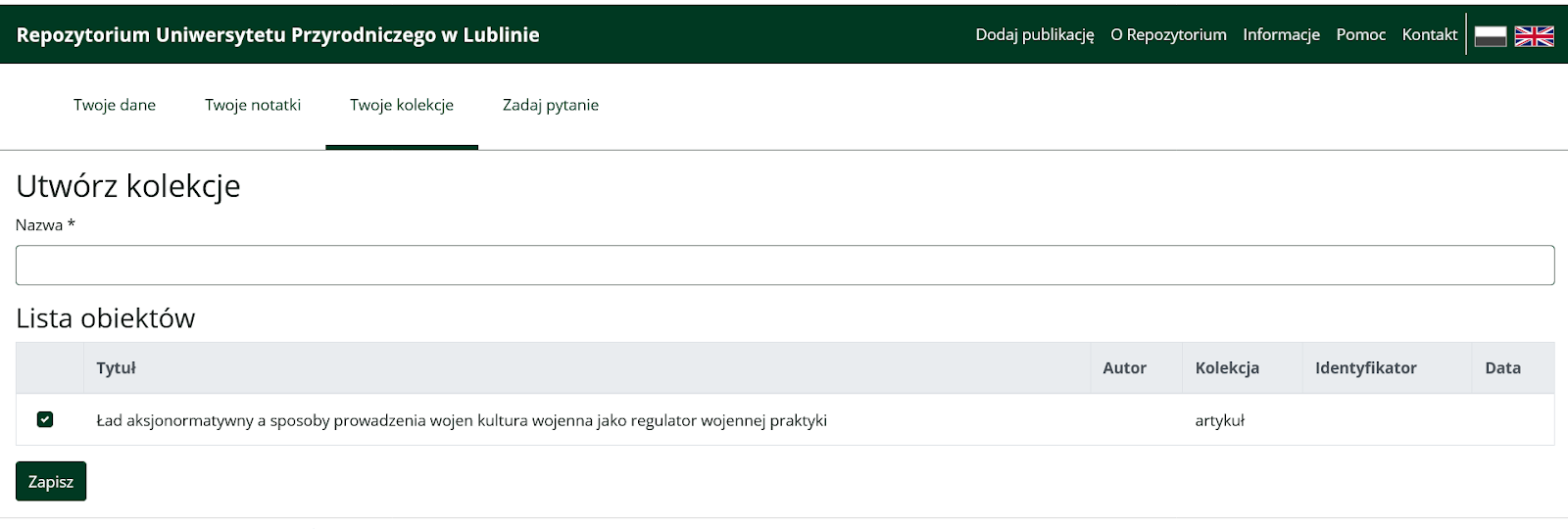 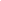 Utworzone kolekcje zapisują się w zakładce Twoje kolekcje w Profilu użytkownika.